Nettlesworth Primary SchoolHome-School Internet and Learning Cloud User AgreementFor Parents‘DB Primary’ is the name of our school’s new Learning Cloud. This learning Cloud is our school on the internet. When pupils use DB Primary, they must follow rules similar to those in school. Your child’s teacher has discussed these rules with your child. Please read through the agreement below and sign to say that you agree to the responsibilities as a user. Please return a signed copy to the school as soon as possible.Learning Cloud User Responsibilities (Parental)I will keep my password private.I will encourage my child to keep their password private (but they may tell me).I will tell a member of staff if I think that someone else knows either password.I will encourage my child to be a responsible user of the Learning Cloud and to use appropriate language when he/she adds items or sends e-mails.I understand that I am responsible for everything that I write on and add to theLearning Cloud. I will only write what I want others to see. I understand that staff members can monitor all Learning Cloud activity. I will encourage my child to be responsible when adding items to the Learning Cloud.I will encourage my child to act responsibly by telling a member of staff if they think that someone else has broken the rules.I will encourage my child to check with me before using the internet at home.I will ensure my child knows to either tell myself or staff members if they see or read inappropriate material on the internet.I understand that access to the Learning Cloud is provided by the school and all users must adhere to the user agreement in order to retain log-in privileges.I understand that if my child does not keep to the rules, I will be informed and my child will not be allowed to log-in to the Learning Cloud or use the school internet for a set period of time (decided by the Headteacher).I understand that by signing this agreement I am giving permission for my child to use the internet in school and to have access to the Learning Cloud.Parent name(s): __________________________________________Signature(s):_____________________________________________Date: ______ / _______ /_______Nettlesworth Primary SchoolHome-School Internet and Learning Cloud User Agreement 
For PupilsDB Primary is the name of our school’s new Learning Cloud. When using the school’s Learning Cloud I promise to keep the following rules:Pupil name: ________________________________________Signature: _________________________________________Date: _____________________________________________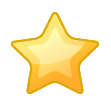 I promise to keep my password a secret and not tell anyone.I promise to be kind to others and use kind words.I promise to tell my teacher or parents if someone is being unkind to me on the Cloud. I understand that everything I do on DB Primary can be seen by my teacher. I promise to turn my monitor off if I see anything that upsets me and report it to an adult.